’s Pre-school PlaygroupParental involvement policyWe believe that children benefit most from early years education and care when parents and settings work together in partnership. Our aim is to support parents as their children's first and most important educators by involving them in their children's education and in the full life of the setting and to respect, value and celebrate the diversity of all our families.In order to fulfil these aims:We plan activities based on the requirements of the Early Years Foundation Stage, which respond to the needs of all our children and prepares them for citizenship in an ethnically and socially diverse societyWe inform all parents about how the setting is run and its policies through access to written information, information on our website and through regular informal communication. We try to ensure parents understand the information that is given to them by talking through documentation where necessary and by using Bilingual Support Assistants to translate.We have an Information for Parents booklet explaining the EYFS, a ‘This week we will be…’ containing a summary of the week’s activities and ideas for how parents can support children’s learning at home, a copy of all policies for parents to look at on our website, updates on our Facebook page, all of which keep parents informed about our settingWe ensure parents have access to their children's Tapestry online developmental records; parents are encouraged to register so that they can see these at any time and to contribute observations and to comment on our observationsWe have periodic Open Afternoons or ‘drop-in’ sessions specifically to discuss achievements and progressWe welcome parents to come in and share knowledge or skills and to help with festival celebrations and other specific areasWe inform parents about relevant courses, workshops and training via the parents’ notice board; leaflets are left in the lobby area, put in children’s individual ‘sleeves’ in their trays and information is posted on the notice board and on the facebook pageWe welcome staff from other agencies such as a Parental Involvement worker from our local children’s centres to come and chat to parents and promote their services We seek parents’ views through occasional questionnaires, offering a cash prize to encourage responsesAll parents have access to our written complaints procedure; a copy is on the parents’ notice boardWe provide opportunities for parents to learn about the curriculum offered in the setting and about young children's learning, in the setting and at home e.g. through leaflets provided for parents and informal conversations with parents and links on our website to sites containing information about the EYFSWe have a suggestion box in our lobby area for parents to give suggestions for improvementsWe add activities as ‘Next Steps’ on Tapestry for parents to work on with their children at home.   Signed on behalf of St Joseph’s Pre-school Playgroup Limited:………………………………………………….Name: Mandy MorganRole: Manager Date: 12.09.23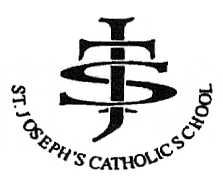 